                                Aufgabenvideo 1: Magnetisieren und Magnetfelder (A)                   __________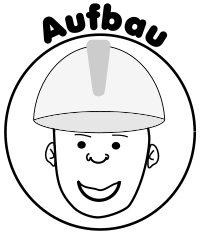 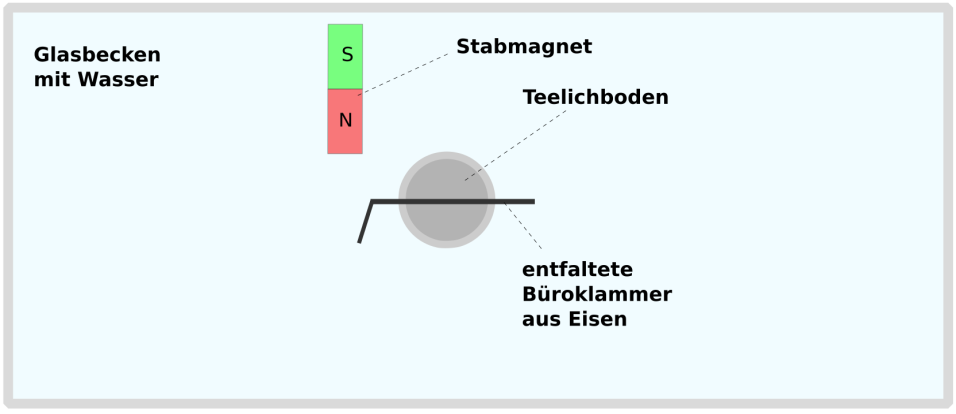 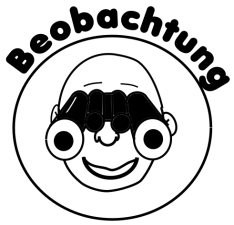 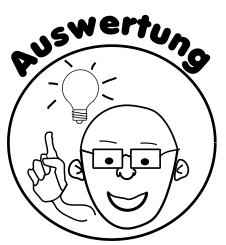 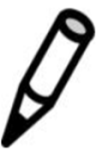                                 Aufgabenvideo 1: Magnetisieren und Magnetfelder (B)                   __________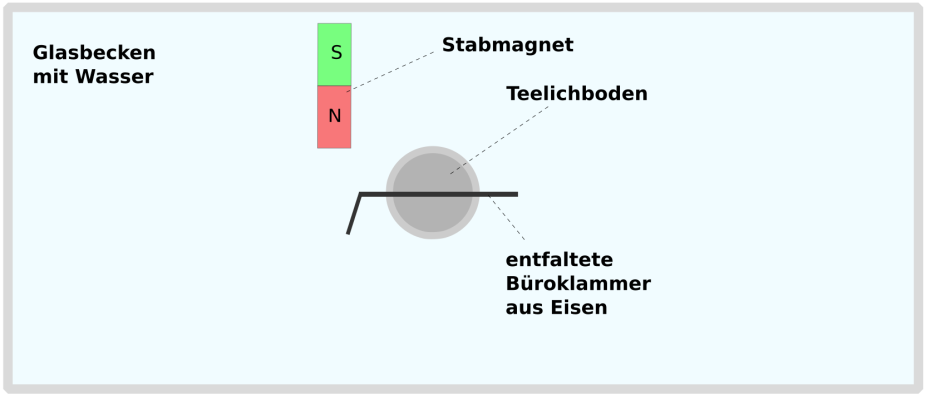 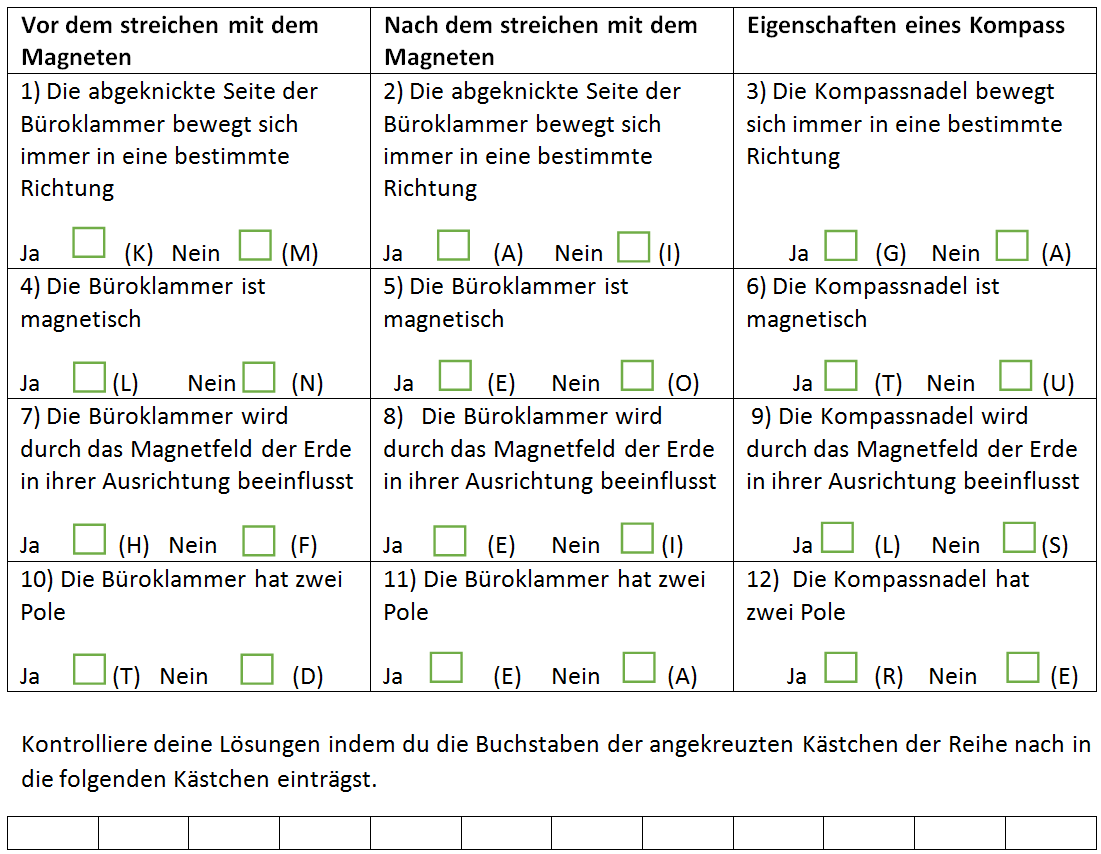                                 Aufgabenvideo 1: Magnetisieren und Magnetfelder (C)                   __________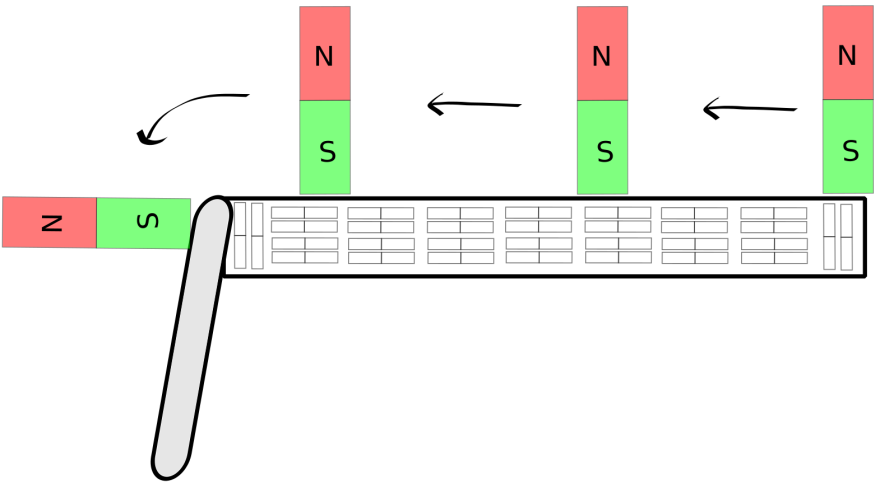 